THE WINSTON CHURCHILL SCHOOL SPORTS CENTRE Fitness Suite Membership(Please Use Block Capitals And Complete All Sections In Full)Title:  	Full Name:  		_ Date of Birth:   		__Address Line 1:  	__ 	Address Line 2:  	Town: __ 	County: _ 		Postcode: _ 	__ 		_ Home Telephone: _ 		Mobile Telephone:  			_Email:  	HOW DID YOU HEAR ABOUT THE CENTRE?Please specify:  	Membership CategoryPAYMENT DETAILS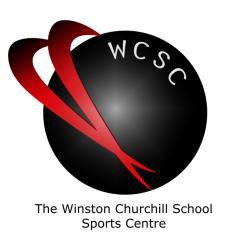 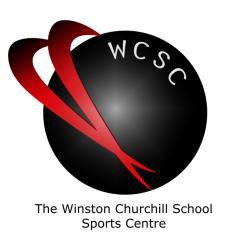 *Proof of eligibility for any Concessionary Rate MUST be brought to Induction.PAYMENT OPTIONSA. Monthly Direct Debit 	B. Annual Fee in Advance Direct Debit to Begin:  	_ (1st of Month Only)First Payment of £  	Received on Date: _ 	I hereby agree for Winston Sports Centre to keep my personal data in a secure place.Signed:  	FriendRelativeEx PupilWebsiteBannerRadioJust PassingYell.comSpectator of a gameLeaflet through doorUser of the sports facilitiesThompson LocalWork at schoolOther1. Adult5.Concession (NUS)*2. Parent of Child at the School6. Concession (16 – 18 Years)*3.Emergency Services7. Concession (60+ Years)*4. Local Teacher (Woking Borough)8. FACS / FANS